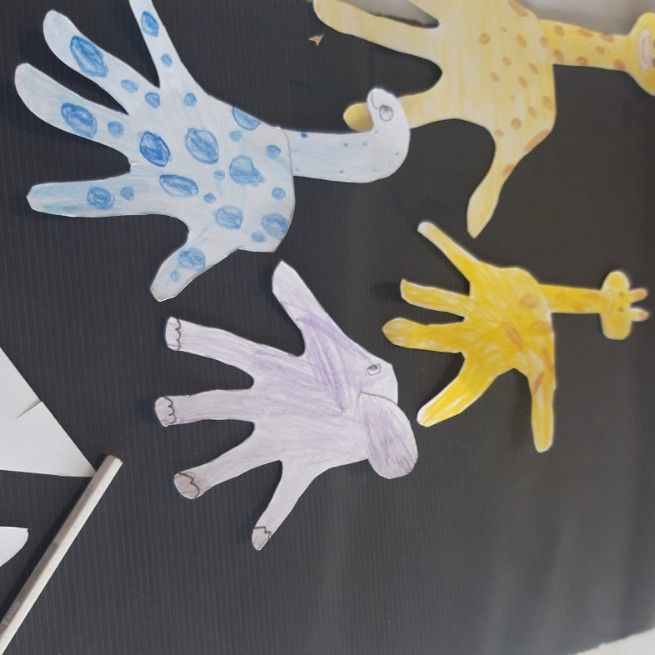 Šablona na motýla  (postup viz video)  : 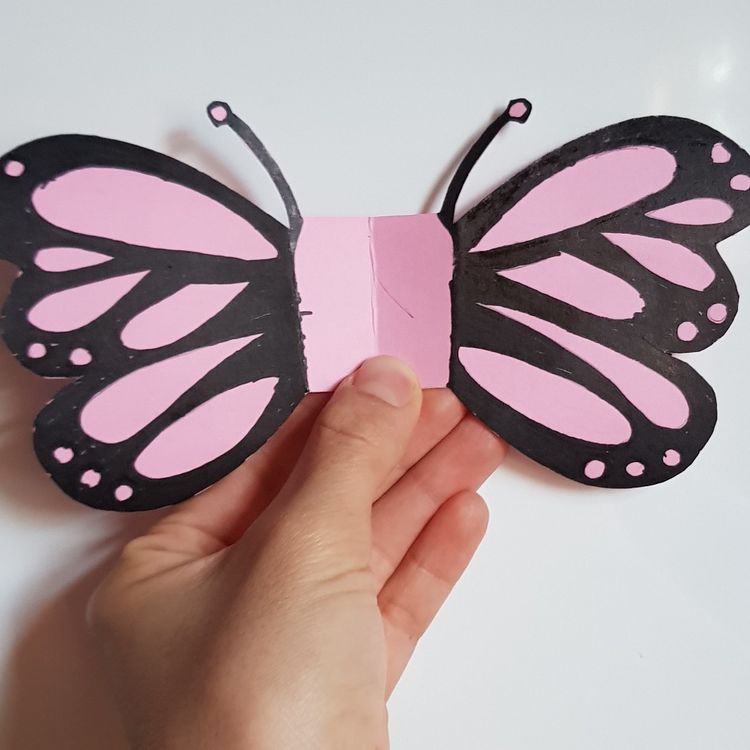 Obtáhni číslo jedna červenou barvou, kolik jsi jich našel - /-la napiš do rámečků dole.( tři čísla jedna , každé do do samostatného okýnka). Pokračuj – dvojky obtáhni modrou a opět zapiš do rámečků….atd.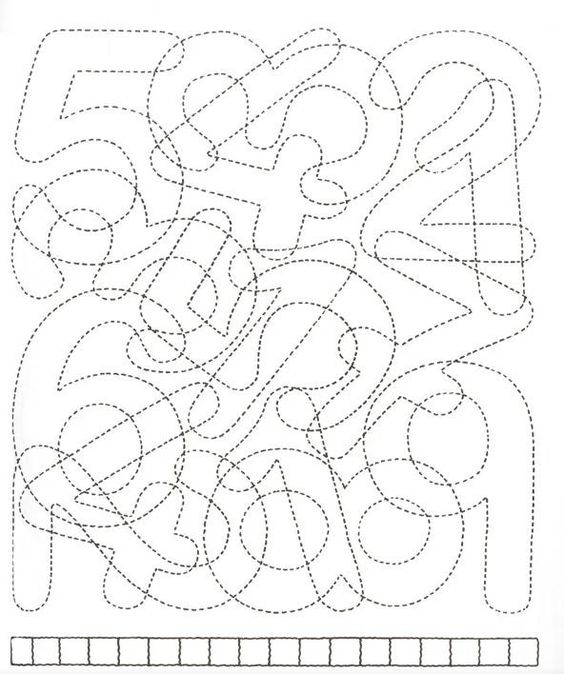 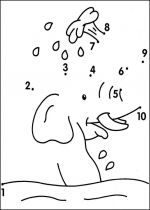 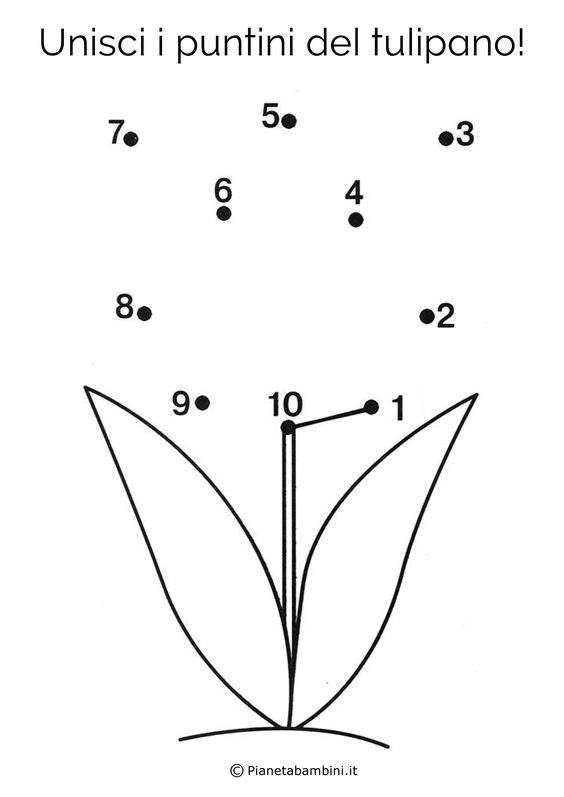 Vyznač hudební nástroje. Víš, jak se jmenují? Vymaluj je. Co je na obrázcích dál? Najdi hračky, jídlo.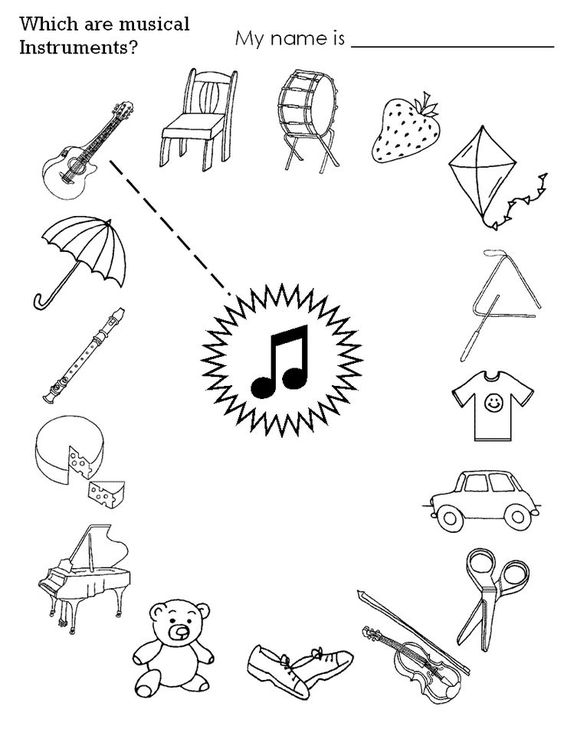 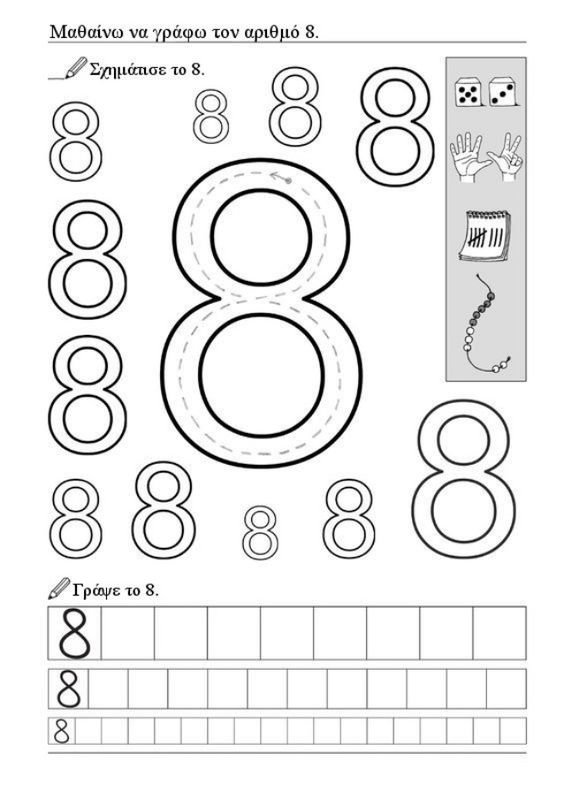 Nejprve jablíčka vybarvi, vystřihni a pak je dej ……….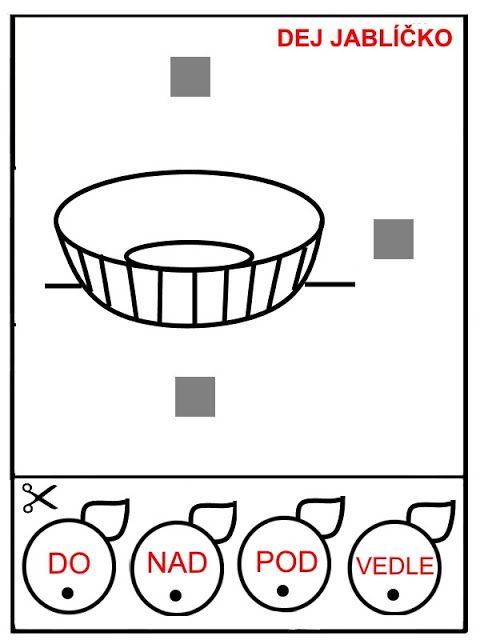     s         L   O   N    O   N    S    L     T    U   L  I P     Á   N      P     N  I     T   Á      L     U